Тема: «Семья – хранитель духовных ценностей»Разработала: Правда Дарья Александровна, учитель русского языка и литературыЦель:  Способствовать формированию представлений о семье как о первом социальном институте,  где ребенок   получает уроки  нравственности. Тип урока: урок изучения нового материала.Методы и формы обучения:Методы: частично-поисковый, практический,  контроля.Формы: индивидуальная, групповая, фронтальная.Планируемые результаты:Предметные: характеризуют семью как социальный институт, в котором проходит основная часть жизни человека, и где формируются духовные ценности. Работа с текстом, обсуждение, высказывание собственного мнения.Метапредметные УУД:Познавательные: определяют проблему урока и создают алгоритм решения проблемы.Коммуникативные: взаимодействие при решении коммуникативных и познавательных задач.Регулятивные: формулируют цель урока, составляют план действий.Личностные УУД: сравнивают разные точки зрения, оценивают собственную учебную деятельность.Оборудование: мультимедиа проектор, компьютер, презентация, видеоролики, текст притчи, словари С. И. Ожегова, отрывки из источников разных религиозных культур (раздаточный материал), коллажи семьи.Приложение 1Задание: вписать слова, характеризующие понятие «семья».Цель: формирование понятия «семья».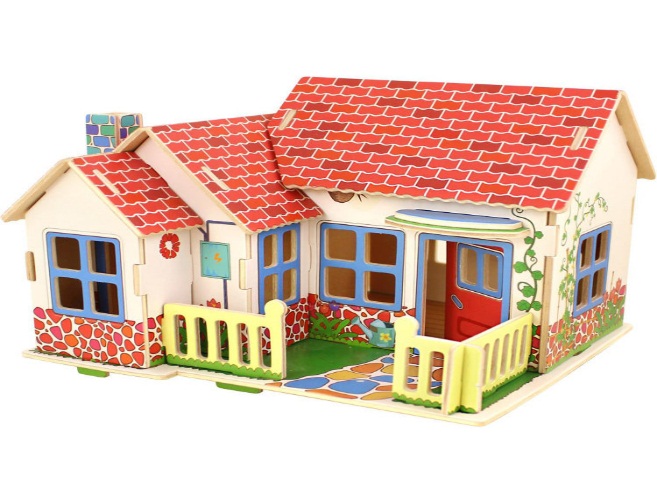 Приложение 2Иерархия семейных ценностейЗадание: выстроить иерархию семейных ценностей.Цель: формирование у обучающихся представления о семейных ценностях в современном обществе. Сострадание Забота Традиции Поддержка Взаимопонимание Уважение Любовь Воспитание Достижения Честность Ответственность Влияние Приложение 3Семейные праздники и традицииЗадание: вписать в таблицу семейные праздники и традиции, которые являются значимыми для каждой семьи.Цель: формировать представление о семейных традициях, показать роль праздников в жизни семьи.Этап урокаДеятельность учителяДеятельность уч1.Мотивация к учебной деятельности5-6 мин. Добрый день, ребята!  Сейчас предлагаю Вашему вниманию небольшой ролик.Установка: Ваша задача подумать о смысле, заложенном в ролике  «Счастливая семья»  - 3 мин.      1. скажите. Какой смысл заложен в сюжете? Что хотел донести до нас автор этого ролика?.      2. Подумайте и скажите, о чем мы будем сегодня с Вами говорить? (1 слайд)На партах лежат ромашки. Эти цветы выбраны мной не случайно. Они символизируют семью. Формулируют и записывают тему:   Семья – хранитель духовных ценностей.2.Актуализа-ция знаний.3 - 4  мин.Однажды Л. Н. Толстой сказал: «По-настоящему счастлив тот человек, который счастлив в своей семье, в своем доме»  (2 слайд)Семья. Это слово мы слышим и произносим каждый день, но задумывались ли над лексическим значением этого слова? (3 сл)1. Какое определение Вы бы дали слову «семья»? (4) Семья – самое главное в жизни для каждого человека. Это близкие и родные люди, те, кого мы любим, с кого берем пример, о ком заботимся, кому желаем добра и счастья.2. Ваша задача помнить, какие качества присущи каждой семье и затем составить кластер со словом «семья». (Приложение 1)Ответы обучающихся3. Изучение нового материала.10 – 12 мин.Давайте обратимся к словарю Ожегова и посмотрим, какие лексические значения прописаны здесь. Слово СЕМЬЯ - в словаре: «Группа людей, состоящая из родителей, детей, внуков и ближних родственников, живущих вместе». Слово «семья» происходит от слова «семя». Маленькое семя, с любовью посаженное в землю, дает крепкий росток. Со временем на нем появляются сначала нежные цветы, а затем и добрые плоды.  Когда ваши родители создали семью, она тоже напоминала маленькое семя. Его нужно было с любовью взращивать, чтобы получилась счастливая  семья.        Многие из нас слово семья ассоциируют с солнцем, теплом, светом. Это не случайно. Это те люди, которые создают комфорт и гармонию для друг друга. Если кому то из членов семьи станет плохо, если с ним случилось несчастье, то  кто ему поможет, успокоит, даст совет и защитит? Верно, именно семья! Недаром в народе говорится: "Семья - печка: как холодно, все к ней собираются". -  Прослушав притчу, скажите мне, а чем держится семья. Какое слово будет объединять всех членов семьи? а) Чтение и обсуждение притчи.         «В давние времена жила одна семья, и в ней царили любовь и согласие. Молва об этом долетела до правителя тех мест, и он спросил у главы семьи: «Как вам удаётся жить, никогда не ссорясь, не обижая друг друга?» Старец взял бумагу и написал на ней что – то. Правитель посмотрел и удивился, на листе было написано три слова… - скажите, какие это слова?   «ЛЮБОВЬ, ПОНИМАНИЕ, ТЕРПЕНИЕ»- Как можно назвать такую семью? - Ребята, как вы думаете, может ли человек прожить без семьи? Почему?А знаете ли вы, какой уклад был у семей в древние времена? (Слайды 6-13)Давным-давно в стране, где мы живем, не было ни огромных городов с красивыми домами, ни больших сел. Были густые леса, в которых обитали дикие звери. По берегам рек стояли деревни. Там жили славяне, так тогда   назывались наши предки. Славяне были очень трудолюбивы. Они ходили на охоту, чтобы добывать пищу. А из меха и кожи зверей делали себе одежду. Они много работали в поле, сеяли хлеб, пасли стада, ловили рыбу в реках.Каждая семья – отец, мать, дети – жила в своей избе отдельно от других семей.Когда вырастали сыновья, они женились, у них появлялись дети, и все: дети и внуки – жили со своими родителями. Ведь так легче было прожить, ведя общее хозяйство. Обычно это была очень большая и дружная семья. Самым главным считался старший член семьи – его все почитали, советовались с ним. Дети тоже выполняли много работы: следили за младшими детьми, помогали в доме, поле и огороде…А почему дом был большим?Семья  - ценность для развития человека. Главная цель семьи – формирование нового, более лучшего поколения. Для выполнения этой задачи необходимы семейные духовные ценности. Через семью осуществляется историческая связь поколений.      Если ребенка сравнивать с молодым деревцем, то семья – это почва, на которой оно растет, и тот ландшафт, который его формирует. Одни растут в ухоженном саду, другие – в оранжерее, третьи – на скудной каменистой почве, четвертые – за высокой стеной, пятые – на семи ветрах. И вырастают деревца, конечно, разные.        Хорошая семья дает опору ребенку, помогает укрепиться в этом мире, позволяет почувствовать прочность бытия. В хорошей семье никто никого не защищает, она сама по себе – лучшая защита ребенку от любых внешних угроз, надежный тыл, его первый образ мира, который он затем всю жизнь будет проецировать на внешний мир – или спокойно доверяя ему, или боясь на него положиться. Быть опорой и защитой, вселяя уверенность и возвращать спокойствие духа – вот первое предназначение семьи. А что такое ценность? (слайд 14-15)В словаре Ожегова: «Ценности – то, что человек ценит в жизни, чему он придаёт особый положительный жизненный смысл, т.е. значимость, польза, полезность» Это что-то важное, дорогое, что объединяет семью, не даёт ей распасться.Составление иерархии семейных ценностей. (Приложение 2)     Итак, семья – это питающая, насыщающая почва, на которой произрастает высаженное семечко…      Что же может объединять семью?    О нравственном здоровье семьи, ее духовных ценностях можно судить по установившимся в ней традициям.   Что такое традиция? (22)     Традиция - от латинского "передача". Это слово означает сложившиеся и передаваемые в течение длительного времени из поколения в поколение обычаи, порядки, правила поведения. Какие традиции вы знаете? (24 слайд)  - Ребята, а в ваших семьях есть традиции? Расскажите о них.Заполнение таблицы «Семейные праздники и традиции» (Приложение 3). Записывают определение семьи.выдвигают свои предположения;«Счастливая семья»Ответы уч-ся.Ответы учащихся о традициях своей семьи.4. Первичное осмысление и закрепление изученного материла.10 – 12 мин.Ролик «Молитва о семье»Проект «Моя семья» (Ролик ) Работа в группах. О семье написано немало.  Давайте вспомним, какие вы знаете сказки, рассказы о семье? (25 слайд)(Белая уточка, Репка, Умная дочь крестьянская, Легенда о матерях)Установка:  оцениваниеа) Работа с пословицами. - Давайте вспомним пословицы о семье. О чём нас учит народная мудрость?  (25, 26,27)             Приготовила для вас пословицы, и случайно их выронила.            1.  В семье /любовь /да совет, /так и нужды нет.           2.  Не будет/ добра, /коли в семье/ вражда.           3.  Семья /без детей, /что цветок /без запаха.           4.  Родители/ трудолюбивы/, и дети /не ленивы.Наша страна 8 июля ежегодно отмечает  – День семьи, любви и верности. Появился он  благодаря Муромскому князю Петру и его жене Февронии, которые жили в XIII веке. Эту семейную пару православные христиане почитают за покровителей семьи и брака. Петр и Феврония стали образцами супружеской верности, взаимной любви и семейного счастья ещё при жизни. По легенде, они умерли в один день - 25 июня (по новому стилю - 8 июля) 1228 года. Их тела, положенные в разных местах, чудесным образом оказались в одном гробу, что сочли чудом. Петр и Феврония были канонизированы на церковном соборе 1547 года. Их мощи хранятся в храме Св. Троицы Свято-Троицкого монастыря в Муроме. ( 28-29слайд)б) Чтение и обсуждение легенды    - О дружных семьях слагают легенды. С одной из них вы сейчас познакомитесь  «Как появилась дружная семья».     Давным –давно жила семья, в которой было 100 человек, но не было между ними согласия. Устали они от ссор и раздоров. И вот  решили члены семьи обратиться к мудрецу, чтобы он научил их жить дружно.Мудрец внимательно выслушал просителей и сказал: «Никто не научит вас жить счастливо, вы должны сами понять, что вам нужно для счастья, напишите, какой вы  хотите видеть свою семью».  Собралась эта огромная семья на семейный совет и решили они, чтобы  семья была дружной, надо выполнять следующие правила:     Пример:                                             3 – 4 мин.Старайтесь понять каждого и, если надо, простить.Никогда не смейтесь над кем-то.Уважайте родственников.Почитайте родителей.Уважайте мнение всех членов семьи.А можно ли применить эти правила к школьной жизни?Класс – это большая дружная семья!Детям раздаются карточки со словами: составляют пословицу о семье из слов.Создают проект «Счастливая семья»Задание группам: Сформулировать свои правила, чтобы создать счастливую семью.Каждая группа зачитывает свод семейных правил.5.Рефлексия10 мин.– Ребята, давайте возьмем наши цветы-символы в руки. Согрейте их в свих руках. Представьте, как каждый цветок тянется к солнышку, купаясь в его лучах. Вот так и семья, как дар Божий, нуждается в любви и защите. Давайте беречь эту величайшую ценность – нашу семью. Прикрепим же символы нашей маленькой семьи к домику. Но дом тоже бесцветный, раскрасим его.  Цвет  подсказывает, что в ваших семьях живет мир и согласие.  Вы сумели построить макет семьи. Семьи у вас получились дружные, в них живут любовь и понимание.Семья – это счастье, любовь и удача, Семья – это летом поездки на дачу. Семья – это праздник, семейные даты, Подарки, покупки, приятные траты. Рожденье детей, первый шаг, первый лепет, Мечты о хорошем, волненье и трепет. Семья – это труд, друг о друге забота, Семья – это много домашней работы. Семья – это важно! Семья – это сложно! Но счастливо жить одному невозможно! Всегда будьте вместе, любовь берегите, Обиды и ссоры подальше гоните, Хочу, чтоб про нас говорили друзья:Какая хорошая Ваша семья! 6.Домашнее задание.По выбору (исходя из индивидуальных возможностей каждого):придумать герб семьи. Семейные традицииСемейные праздники